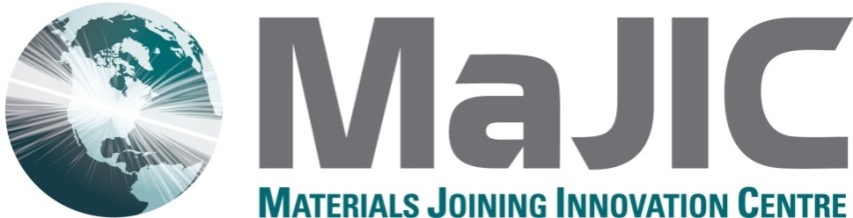     P.O. Box 303, Kirkland Lake, Ontario P2N 3H7    info@majic-ca.org    Phone / téléphone: (705) 567-6411
    Fax / télécopie: (705) 567-6303Help Support MaJIC!I pledge a donation to the Materials Joining Innovation Centre (MaJIC) of:□	$100.	□	$250.	□	$500.	□	$1000. 	□	Other: 			□	One time only	□ In each of 2011, 2012 and 2013	□	Other: 		□	I am a graduate of Northern’s School of Welding Engineering Technology	Year: 		If you wish to receive a tax-deductible receipt, please make cheques payable to The Northern College Foundation - MaJIC. If no tax receipt is required, please make your cheque payable to MaJIC. Please send tax-deductible receipt to:Name: 											Mailing Address: 										E-mail: 											Phone/Fax: 											Send your cheque to MaJIC, PO Box 303, Kirkland Lake, ON P2N 3H7.Please donate today and help support MaJIC!